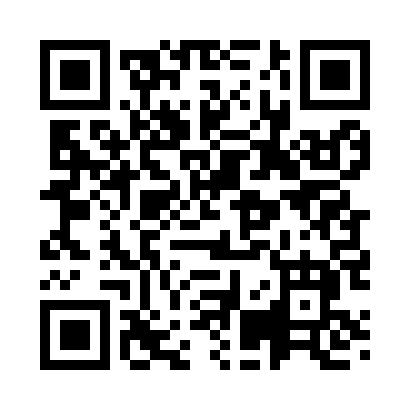 Prayer times for Pieplant Mill, Colorado, USAMon 1 Jul 2024 - Wed 31 Jul 2024High Latitude Method: Angle Based RulePrayer Calculation Method: Islamic Society of North AmericaAsar Calculation Method: ShafiPrayer times provided by https://www.salahtimes.comDateDayFajrSunriseDhuhrAsrMaghribIsha1Mon4:115:451:105:068:3610:102Tue4:115:451:105:078:3510:093Wed4:125:461:115:078:3510:094Thu4:135:461:115:078:3510:085Fri4:145:471:115:078:3510:086Sat4:145:481:115:078:3510:087Sun4:155:481:115:078:3410:078Mon4:165:491:115:078:3410:069Tue4:175:491:125:078:3410:0610Wed4:185:501:125:078:3310:0511Thu4:195:511:125:078:3310:0412Fri4:205:511:125:078:3210:0413Sat4:215:521:125:078:3210:0314Sun4:225:531:125:078:3110:0215Mon4:235:541:125:078:3110:0116Tue4:245:541:125:078:3010:0017Wed4:255:551:125:078:299:5918Thu4:265:561:135:078:299:5919Fri4:275:571:135:078:289:5820Sat4:285:581:135:078:279:5721Sun4:295:581:135:078:279:5522Mon4:315:591:135:078:269:5423Tue4:326:001:135:078:259:5324Wed4:336:011:135:068:249:5225Thu4:346:021:135:068:249:5126Fri4:356:031:135:068:239:5027Sat4:366:031:135:068:229:4828Sun4:386:041:135:058:219:4729Mon4:396:051:135:058:209:4630Tue4:406:061:135:058:199:4531Wed4:416:071:135:058:189:43